Publicado en Medellín el 27/03/2024 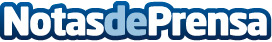 Banacol: pioneros en sostenibilidad con certificado Carbono NeutroCon un compromiso hacia la sostenibilidad, Banacol lidera el camino en la industria bananera, destacándose por obtener la certificación Carbono Neutro por dos años consecutivosDatos de contacto:Oficina de Prensa de BanacolBanacol+57 4 3396262Nota de prensa publicada en: https://www.notasdeprensa.es/banacol-pioneros-en-sostenibilidad-con Categorias: Internacional Nacional Finanzas Sostenibilidad http://www.notasdeprensa.es